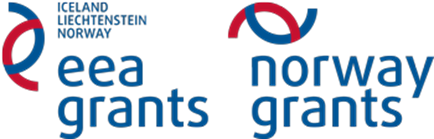 GEOGRAFI Oppgave 4 Mål: beskrive en vannforekomst etter planen . Fag på tvers av oppgave: biologi, kjemi,, geografi, fysikk.Utstyr: linjal, planteplansjer, fugleplansjer, håv, virvelløsedyr-plansjer, kamera/mobiltelefon. Beskriv vannforekomsten etter planen .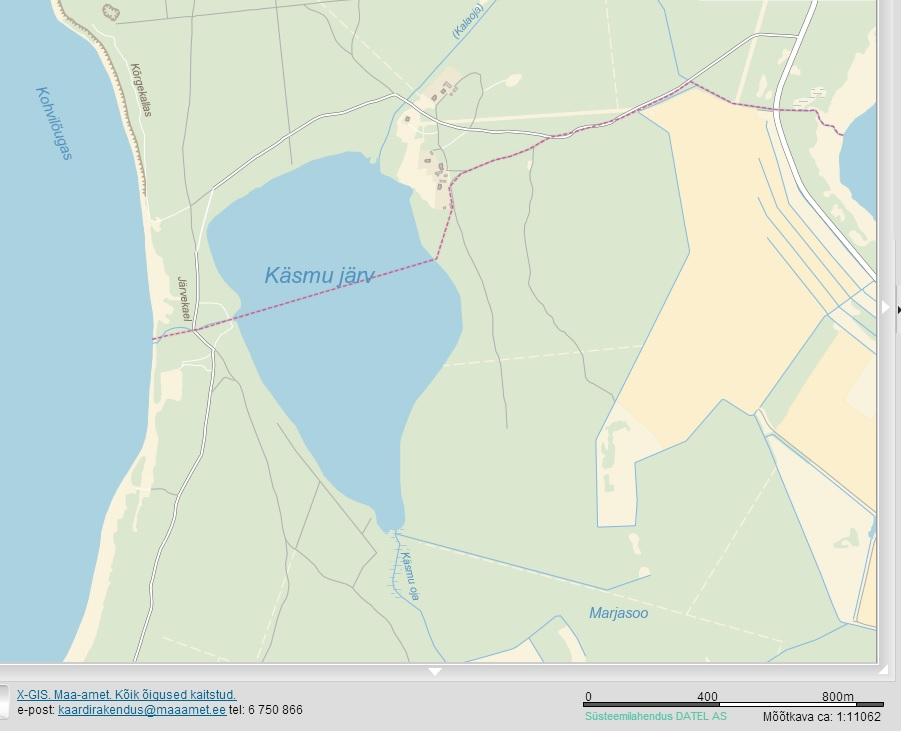 Navn, hvor den ligger, størrelse.Innsjø med utløp,uten utløp eller med gjennomstrømning. Hvilke strømninger kommer til og ut av innsjøen.Vannegenskaper i innsjøen:. Strandplanter ( ta bilder for rapport) Vannplanter ( ta bilder til rapport).Dyr som ble sett ved innsjøen eller organismer/fisker som ble “fisket” i vannet ( ta bilder).